               1Welcome back, it’s been a long year and Norwood Minor Hockey is excited to once again to be hosting the following 2 day tournaments for the 2021 – 2022 season. You’re invited to a weekend of exciting hockey action at the ANCC: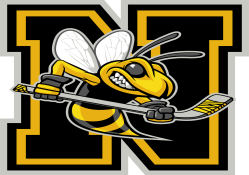 U13 & U18             -  November     6 & 7 , 2021 ,   Permit # 10130U11 & U15             -  December 11 & 12 , 2021 ,   Permit # 10131U13 LL & U15 LL – January     22 & 23 , 2022 ,    Permit # 10132U11 LL                   - February        5 & 6 , 2022 ,   Permit # 10133U15 & U18             - March            5 & 6 , 2022 ,   Permit # 10134                   13th Annual David Andrews Memorial Tournament*Early registration is advised, and full payment will guarantee your spot** Tournament fee is $725.00 and includes lunch voucher for all the players.* Teams are guaranteed 3 games, with a potential for up to 5 games.  * Tournaments are open to C, CC, DD centers (B centers may be considered on an individual basis).* We will be accepting 10 or 12 teams total for all tournaments. * Tournament fee is fully (100 %) refundable should Norwood Minor Hockey be unable to proceed with tournament due to lack of teams / covid 19 / Facility issues. Teams will be kept advised of tournament status and given as much advanced notice as possible. ** If a team withdraws due to covid related reasons, a full refund will be issued less any credit card fees incurred during the registration process. Sufficient supporting documentation must be provided.*** If a team withdraws due to Non – covid related reasons, a full refund will be issued less any credit card fees incurred during the registration process. Sufficient supporting documentation must be provided.Games will be played at the Asphodel- Norwood Community Centre which is located at 88 Alma Street, Norwood ON. K0L2V0 , 705-639-2342 . Once teams are registered and details finalized, the tournament schedules, rules etc will be forwarded to each team.There will be a tournament photographer at our tournaments.There are numerous hotels in the Peterborough area, which is a 25 minute drive from Norwood.  A few are listed below:              Holiday Inn Waterfront            855-516-1090 	*Preferred tournament rates150 George Street North                                       2Super 8			  833-448-09651257 Lansdowne Street WestBest Western Otonabee Inn      705-742-345484 Lansdowne Street EastMotel 6			  844-201-4204133 Lansdowne Street EastQuality Inn			  833-448-09651074 Lansdowne Street WestComfort Inn and Suites	  833-448-09651209 Lansdowne Street WestHampton Inn                            705-270-6280 (Next to Shorelines Casino )3900 Fisher DriveFor ALL tournaments send all correspondence to:Greg Hartwick	 2161 5th ConcessionNorwood, ONK0L 2V0P – 647-612-2682,  ghartwick@nexicom.net NORWOOD MINOR SPORTS2021-2022 TOURNAMENT APPLICATION FORMPLEASE COMPLETE THE FOLLOWING: Circle appropriate age bracket .(Check off the box of tournament you are registering for)U13 & U18                November 6 & 7 , 2021  U11 & U15                December 11 & 12 , 2021        U13 LL & U15 LL    January 22 & 23 , 2022  U11 LL                       February 5 & 6 , 2022U15 & U18                 March 5 & 6 , 2022                                                                         3Full Team Name _________________________________________________OMHA Classification (C, CC, D, DD) __________________________________Sweater Colours (home) ________________ (away) _____________________COACH					MANAGERName:  _______________________		Name:  __________________________Address: ______________________		Address: _________________________       	   ______________________			   _________________________	   ______________________			   _________________________Phone: _______________________		Phone: ___________________________	_______________________			___________________________Email: ________________________		Email: ____________________________Please make sure the items below are included with this application form√ Payment in the amount of the Tournament Fee $725.00 We accept cheque made payable to NDMS OR E-transfer payment to: ndmstreasurer@gmail.com√ A copy of your team’s official OMHA roster (can be submitted at a later date)√ OMHA Travel Permit (can be submitted at a later date)****  Does your team / organization use online gamesheets   Yes ____     No _____